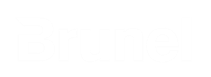 Hospitalisatieverzekering AG INSURANCEHospitalisatieverzekering AG INSURANCEHospitalisatieverzekering AG INSURANCEHospitalisatieverzekering AG INSURANCEHospitalisatieverzekering AG INSURANCEHospitalisatieverzekering AG INSURANCEWerkgeverWerkgeverWerkgeverWerkgeverWerkgeverWerkgever Brunel Engineering Consultants nv: Business Line: Engineering Brunel Consultants nv – Business Line: ICT Brunel Consultants nv – Business Line: Life Sciences Brunel Engineering Consultants nv: Business Line: Engineering Brunel Consultants nv – Business Line: ICT Brunel Consultants nv – Business Line: Life Sciences Brunel Engineering Consultants nv: Business Line: Engineering Brunel Consultants nv – Business Line: ICT Brunel Consultants nv – Business Line: Life Sciences Brunel Engineering Consultants nv: Business Line: Engineering Brunel Consultants nv – Business Line: ICT Brunel Consultants nv – Business Line: Life SciencesWerknemerWerknemerWerknemerWerknemerWerknemerWerknemerAansluitingsprincipe: verplichte aansluiting voor alle waarborgenAansluitingsprincipe: verplichte aansluiting voor alle waarborgenAansluitingsprincipe: verplichte aansluiting voor alle waarborgenAansluitingsprincipe: verplichte aansluiting voor alle waarborgenAansluitingsprincipe: verplichte aansluiting voor alle waarborgenAansluitingsprincipe: verplichte aansluiting voor alle waarborgenNaam + voornaamDatum in dienst GeboortedatumGeslacht M  V M  V M  V M  V M  VAdresBurgerlijke staat / Fiscaal statuut Alleenstaand / Ongehuwd Feitelijk samenwonend	 Feitelijk gescheiden Gepensioneerd Weduw(e)naar met overlevingspensioen Alleenstaand / Ongehuwd Feitelijk samenwonend	 Feitelijk gescheiden Gepensioneerd Weduw(e)naar met overlevingspensioen Alleenstaand / Ongehuwd Feitelijk samenwonend	 Feitelijk gescheiden Gepensioneerd Weduw(e)naar met overlevingspensioen Alleenstaand / Ongehuwd Feitelijk samenwonend	 Feitelijk gescheiden Gepensioneerd Weduw(e)naar met overlevingspensioen Gehuwd   Wettelijk samenwonend Wettelijk gescheiden Weduw(e)naarBankrekeningnummerGegevens betreffende ALLE te verzekeren gezinsleden van de werknemer = echtgeno(o)t(e)/levenspartner en kinderen die fiscaal ten laste zijn van één van de oudersGegevens betreffende ALLE te verzekeren gezinsleden van de werknemer = echtgeno(o)t(e)/levenspartner en kinderen die fiscaal ten laste zijn van één van de oudersGegevens betreffende ALLE te verzekeren gezinsleden van de werknemer = echtgeno(o)t(e)/levenspartner en kinderen die fiscaal ten laste zijn van één van de oudersGegevens betreffende ALLE te verzekeren gezinsleden van de werknemer = echtgeno(o)t(e)/levenspartner en kinderen die fiscaal ten laste zijn van één van de oudersGegevens betreffende ALLE te verzekeren gezinsleden van de werknemer = echtgeno(o)t(e)/levenspartner en kinderen die fiscaal ten laste zijn van één van de oudersGegevens betreffende ALLE te verzekeren gezinsleden van de werknemer = echtgeno(o)t(e)/levenspartner en kinderen die fiscaal ten laste zijn van één van de oudersGegevens echtgeno(o)t(e)/levenspartnerGegevens echtgeno(o)t(e)/levenspartnerGegevens echtgeno(o)t(e)/levenspartnerGegevens echtgeno(o)t(e)/levenspartnerGegevens echtgeno(o)t(e)/levenspartnerGegevens echtgeno(o)t(e)/levenspartnerNaam + VoornaamGeboortedatum			 GeslachtGeboortedatum			 GeslachtGeboortedatum			 GeslachtGeboortedatum			 GeslachtGeboortedatum			 Geslacht     /     /      M  V M  V M  VGegevens kinderen fiscaal ten lasteGegevens kinderen fiscaal ten lasteGegevens kinderen fiscaal ten lasteGegevens kinderen fiscaal ten lasteGegevens kinderen fiscaal ten lasteGegevens kinderen fiscaal ten lasteNaam + VoornaamGeboortedatum			 GeslachtGeboortedatum			 GeslachtGeboortedatum			 GeslachtGeboortedatum			 GeslachtGeboortedatum			 Geslacht     /     /      M  V M  V M  V     /     /      M  V M  V M  V     /     /      M  V M  V M  V     /     /      M  V M  V M  VTarieven voor het aansluiten van familieleden kunnen steeds opgevraagd worden via projectadminBE@brunel.net .De bovenstaande gegevens worden voor echt verklaard.Datum:      Handtekening werknemer: Tarieven voor het aansluiten van familieleden kunnen steeds opgevraagd worden via projectadminBE@brunel.net .De bovenstaande gegevens worden voor echt verklaard.Datum:      Handtekening werknemer: Tarieven voor het aansluiten van familieleden kunnen steeds opgevraagd worden via projectadminBE@brunel.net .De bovenstaande gegevens worden voor echt verklaard.Datum:      Handtekening werknemer: Tarieven voor het aansluiten van familieleden kunnen steeds opgevraagd worden via projectadminBE@brunel.net .De bovenstaande gegevens worden voor echt verklaard.Datum:      Handtekening werknemer: Tarieven voor het aansluiten van familieleden kunnen steeds opgevraagd worden via projectadminBE@brunel.net .De bovenstaande gegevens worden voor echt verklaard.Datum:      Handtekening werknemer: Tarieven voor het aansluiten van familieleden kunnen steeds opgevraagd worden via projectadminBE@brunel.net .De bovenstaande gegevens worden voor echt verklaard.Datum:      Handtekening werknemer: 